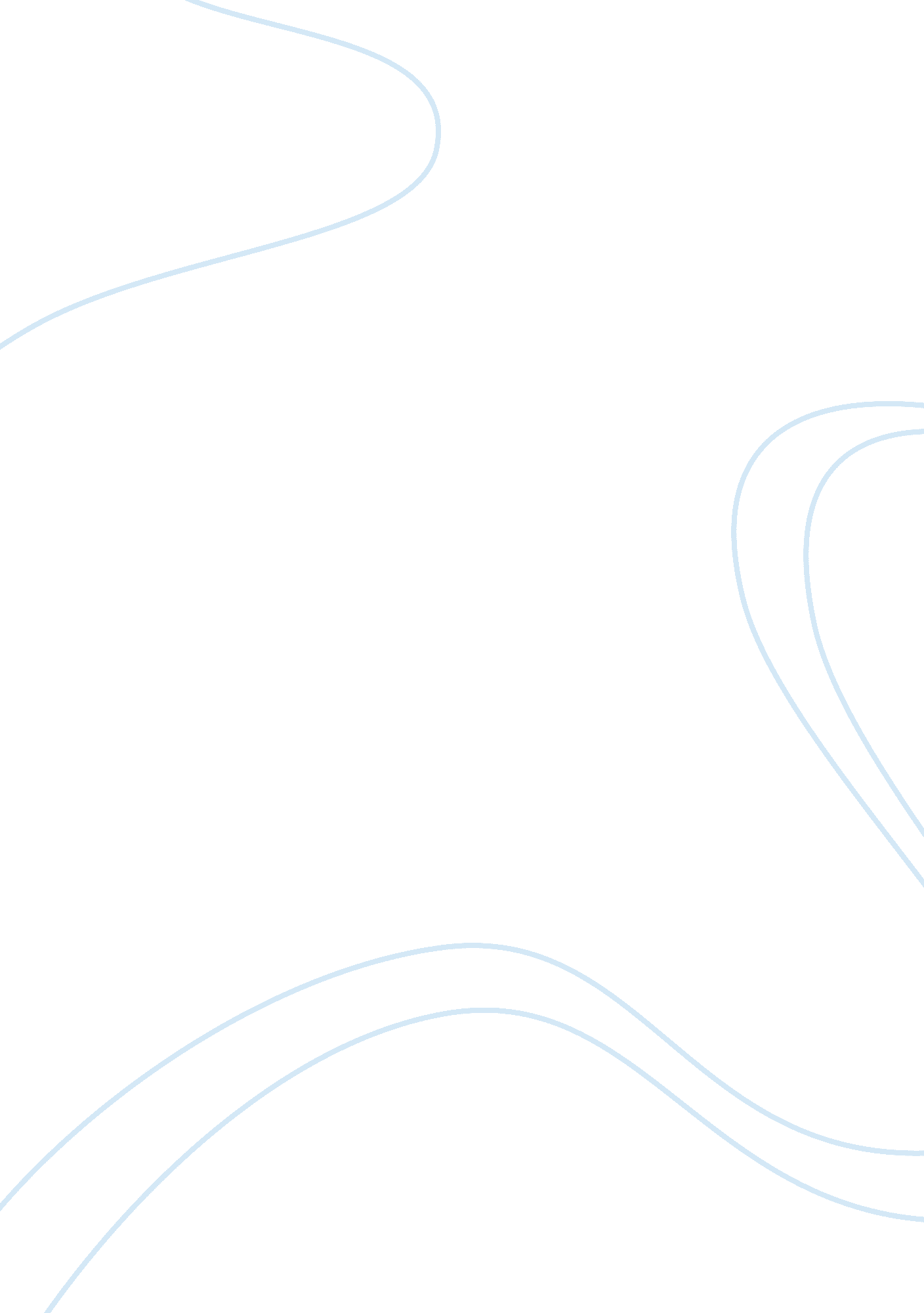 Exploring childrens and social needs education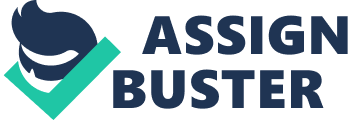 Contents Data Collection and Interpretation Abstract. In this paper I attempts to detect the inter association of primary wellness attention issues with the teaching-learning schemes of the school taking for the kids. I try to detect the demands of the kids that would make them witting about the primary wellness attention both physically and mentally. Current pattern of instruction has the deficient about creative activity the pupils aware about wellness and wellness attention. However course of study has recognized some of the aims for accomplishing healthy behaviour but the current teaching-learning state of affairs and schemes are non plenty appropriate to alter the pupils ‘ behaviour for containable healthy organic structure and head. Furthermore the kids are non fixing accurately with the consciousness that they have great undertakings towards the society to construct it cognizant sing the healthy attitudes and behaviour. Not merely bespeaking the demands but this paper besides paying attending some of the thoughts ( maintaining in head about the resource constrains ) which could be efficient to garner the demands of the kids every bit good as the society. A Introduction It is general when something begins it gets an aim. A If we consider about instruction, it has besides got some purposes. By and large estimated by Chandra and Sharma ( 2004 ) instruction has two sorts of aims-the universal purposes and the specific purposes. Universal purposes are likely to remain the same, irrelevant to the clip and topographic point. One of the normally established aims of instruction is the full development of the human being. From the initial clip to the current twenty-four hours and in every state of the universe instruction has aimed to construct up the abilities and inclinations of human existences in such a manner that they may be able to acquire the highest alteration, both personal and societal. To catch one illustration, the rule that a good head needs a healthy organic structure is a cosmopolitan expression and a cosmopolitan purpose of instruction. For this grounds instruction everyplace consist of mental and physical preparation and instruction. In the other manus everyplace persons build households after come ining big life and do certain new life. The human rhythm goes such a system. But this all happens inside a formation which is called society and this rhythm carries throughout the different societal bureaus. Education hence must do certain that work forces and society build up in such a manner that the occasions of clang and clang get reduced to a really minimal and cooperation enlarges highly so that the rhythm can circle expeditiously. In the attempt for endurance, adult male needs a healthy and strong organic structure. Beside with this, single needs a sound thought raging head that can believe significantly and analyze the milieus. A good head in a healthy organic structure is the key to go on to be successfully in the hard society. A Over 50 old ages ago the World Health Organization described wellness as a province of entire physical, mental and societal good, non merely the absence of disease and frailty ( WHO, 1948 ) . Thus a kid who has no tangible symptoms of sick wellness such as musca volitanss or hurting may be considered as healthy. This sort of concluding prevents us from placing that wellness should affect a positive feeling of wellbeing. Harmonizing to Hall and Elliman ( 2003 ) many factors which have the possible to severely harm a kid ‘ s wellness may at best be disregarded and at worst stay unrecognised, if we fail to hold to that societal, economic and environmental factors are every bit critical as biological upsets as grounds of hapless wellness in children. A Literature Review Children ‘ s of most civilizations begin formal schooling during the primary old ages ages 6 to 8. The emphasis of schools in about all the societies is on advancing academic instruction. Even in developed states schoolroom instructors use the bulk times given that direction in traditional topics particularly linguistic communication and reading, math and traditional scientific discipline ( Whiting and Edwards, 1988 ) . What appears to be less of import to parents ‘ instructors and even child betterment research workers is physical growing and psychological betterment during the schooling old ages. Health consciousness is negligible highest in the poorer community like us where no one cares the true characteristic of consciousness construction through instruction to the society and among the kids. Great anxiousness has been uttered around the universe about the nutrition and wellness attention of every immature kid in poorness. Poor primary twelvemonth of wellness position found to think serious developmental jobs later in life ( pollit, 1994 ) . In a big survey of households in poorness Duncan, Brooks-Gunn and Klebanov ( 1994 ) study that simple school kids who do non hold a sufficient diet or sufficient medical attention suffer serious jobs. The jobs they face are really much connected to their day-to-day life issues. For an illustration the kids largely suffer from malnutrition and this causes a batch of diseases to the kids and by the clip those jobs turn into hard 1s such as tegument diseases, dental jobs, oculus jobs etc. kids in poorness miss many more yearss of schools because of physical unwellness ( Adams & A ; Benson, 1991 ) . Even in the rich states it is seen that kids suffer from malnutrition. In the United States, surveies of eating wonts in the simple old ages show that American kids have diets high in concentrated fats, salts and sugar. ( Berenson etal, 1982 ; J. E Brown & A ; Pollit, 1996 ) . Now if this is the status so its demand to happen out where is the problem lying. Apart from this as it is stated antecedently that World Health Organization described wellness as a status of full physical, mental and societal wellbeing, non merely the deficiency of disease and frailty. So if there is no diseases in the organic structure does n’t intend a sound wellness while the head besides need to be comfy and ready for larning as the healthy head is the key of winning larning. Now what does it bespeak being sound for a kid? A Is it like experiencing good same like an grownup? Or it has got something different? These inquiries have got some easy replies. To a kid it is really of import to be activated. When it is seen that the kid is really slow or soundless the parents get concerned as they feel that there must be some job. In nature we believe that kids love to be active no affair if it playing or listening or talking or dancing etc. the cardinal point is their motion what shows the mitre joint of their province of head. While find out anything kids have a inclination to demo the involvement or look through motion as each of the larning whether it is positive or negative is a new cognition for them. It is seen that when kids listen something exciting they tend to leap and clap. When kids learn to speak so they ask so many inquiry as each reply allow them cognize something new and that is really of import for them. They continue inquiring one after another inquiry until we get tired replying them. Children like to lend in everything whatever they see. They feel like they can make everything and they tend to seek for it. They like to play the sort of game where they move things from one topographic point to another they like to play like the seniors, they like to pull things, they show involvement in different objects specifically if it has some motion or if it colorful. When the inquiry is about secondary degree kids they get the motion more and more maturely they perform the different types of drama. They like to watch the sketchs as the sketch characters ne’er be settled in one topographic point for long. There are some of the normal inclinations that the kids show and we can think that the child is happy. But if we think a state of affairs where they are bound to sit passively and softly can we believe that they are experiencing all right and they are happy? Can we believe that they have got the perfect environment for larning? Can we believe that the mental wellness is balanced? A Children gain new motor accomplishments in primary old ages. There are important connexions between motor betterment, encephalon growing, and larning. Children who implement during school may accomplish greater encephalon organisation and may be improved able to concentrate learning undertakings. Unfortunately, motor drama has turn down over clip in modern society. ( Jeffery Trawick-Smith, 2003 ) . School reform attempts have reduced and in some instances abolished out-of-door drama clip. There are tendencies toward deemphasizing physical growing and activity that have serious deductions, including the lifting rates of childhood fleshiness. Many schools in America have reduced the figure of yearss kids spend in physical instruction each hebdomad, and this includes cut downing or extinguishing recess periods and out-of-door drama wholly ( Jeffery Trawick-smith, 2003 ) . While this is the instance of a modern industrialised state, being a representative of the developing state Bangladeshi system is unaccountable. We do n’t hold even a ball in many schools so that the childs can travel their pess. So how come we can believe of cut downing absenteeism or actuating kids non to play in the street instead so be an attentive pupil inside the category said one of the caput instructors from a rural territory in Bangladesh. Now what ‘ s the solution is simple apprehensible. Children should supply sufficient clip for playing. Its non that the recess clip but they should be allowed for at least a category hr where sometime they would playA or sometime they would be involved in some originative things such as games, function drama, argument, nine activities or some undertaking activities. Data Collection and Interpretation Children ‘ s instruction theoretically by and large depends on the acquisition results and competences. Based on the acquisition competencies instructors attempt to concentrate their instruction to the category. The larning results chiefly focus the societal demands, fundamental law, spiritual phenomena, developments issues, and personal demands, national and international demands. These demands are multidimensional and inter associated and all over the learning acquisition fortunes it is predictable to acquire the competences by the kids. Now it needs to be judged whether our capablenesss have the option to be witting about primary wellness attention? Is at that place anything so that the instructors get the possibility to do the kids conscious about their wellness and wellness instruction? Teachers ever tend to state traditionally that they do n’t hold any other option to travel beyond the learning results as it is directed in the course of study. Educational advisers or the policy shapers try to state that being the poorest they do n’t hold adequate pick to add a new topic might be called wellness instruction. “ It is non wholly losing in the course of study. We have some subjects in the course of study and in the texts which are connected to consciousness edifice to the kids ” said a scientific discipline instructor. But is this so simple adding some of the text in the text editions and do the pupils witting about wellness? A In the yesteryear it was thought that holding cognition would be equal to alter people ‘ s wellness behaviour. Now it is known that behaviour is capable to multiple and complex influences of which factual information is merely 1. What is needed is a mechanism to make the information personally relevant to the person and present it in a signifier which is accessible. The end is sustainable development in wellness, nutrition and household public assistance rank of the people, chiefly of the hapless and defenceless groups, including adult females, kids and aged with ultimate purpose of their economic and societal emancipation and physical and mental good being. ( National Health Policy — – An Update August, 2008 ) . Stairss will besides be taken to make basic wellness and generative wellness information through school course of study, is one of the scheme to make the end. One of the challenges within schools is to transport ways for kids to take part, and let them to do a step of control over determinations associating to wellness ( Hart 1992 ) . The present course of study has some important competences already identified and given for the pupils. So from that context it is someway all right but as it has been told before that it is of import to allow the pupils take part and make the ways to make it. One of the jobs which are about available in all the states is to give the extra accent on callback and memorisation of factual information. The environment in many schools one in which the instructors possesses knowledge which they pass on to kids at their discretion. There kids are seen as inactive receivers and empty vass ( Freire, 1972 ) with small to lend from their ain experience. There are tonss of ways to assist kids to be active and understand the fact instead so being inactive and memories. When it ‘ s about the inquiry of consciousness edifice and primary wellness attention covering with the kids it needs to manage with attention. There are simple ways of altering inactive activities in the schoolroom to active acquisition experiences which are really familiar such as studies, practical presentations, function drama, and games. These alterations have small or no resource deductions. Some illustrations are given below- Methodologies Prof. M. V. C Jeffreys writes, “ the school can make nil better for the instruction of citizens than to do its male childs and girls members of a true community in which are combined autonomy and order, freedom and duty ” The phrase member of a true community is of import in footings of the duty of instruction, school and kids. School needs to acquire ready its kids in such a manner so that the kids can act positively inside the society and besides can lend for constructing a better society. A Bing a developing state we have so many facets to believe about like educating people, doing the environment for better life, developing the worlds as resource etc. these all are inter connected and it is widely recognized that instruction can function this duty. Recently we have maximum of our kids enrolled in the primary schools but it ‘ s of import to retrieve that still most of the parents of those immature kids are non educated. So when we would believe about life in a community the kids need to believe about their duty towards their society. For an illustration when a kid can come to cognize approximately balanced nutrient and different nutrient with different necessities so he or she can allow his or her parents know about that. When the kid would be strong with the attitude of taking balanced diet so it wo n’t be tough for doing a balanced and healthy society. As an agricultural based state our kids should n’t be left with mal-nutrition. When a kid would cognize the information, how to forestall mosquitoes to put their eggs in the stored H2O about so he or she can look after his or her milieus for look intoing if there are any stored H2O in the refuse or ditched broken bottles. But it ‘ s really of import to alter the kids ‘ s behaviour foremost. Our instructors teach the pupils how to do the desiccation solution but it is seen that with some exclusions parents tend to purchase the unwritten saline ( dehydration solution ) from the stores. It is seen that, there ‘ s a immense figure of kids among the dandy fever victim. It seems surprising when it happens in the urban communities every bit good. But kids should cognize the preventative steps of dandy fever mosquitoes. The school and the instruction -learning scheme should hold that quality of capacity edifice. There is a common narrative which can be a really relevant to this issue — – Once the authorization of a state got really disquieted as the local games were acquiring lost by the over played game Cricket and Football. So they took a determination to do a regulation. They fixed some Markss and they besides fixed some clip so that the kids could play those games. A After some yearss it was seen that kids play those native endangered games merely in that specific clip but when they get deferral they play Football and Cricket. A It is of import to allow the pupils know the information of healthy behaviour while it is more of import to do them cognizant and habituate to utilize the information in their behavior otherwise the consequence can be similar to the narrative. The undertaking can be identified in two ways. If one can be achieved in a proper mode so another can be achieved by itself really easy. When kids would be cognizant so the society would be cognizant as each kid would aware its parents. Recently it is a really popular thought of doing all, scientifically literate but is n’t it every bit of import, to do all literate about wellness? Traditionally it is seen that when there is a inquiry of consciousness edifice no formal instruction ever take the lead to give some sudden impact. As for illustration runing the negative impact of early matrimony resulted some positive influence forestalling the early matrimony. But the clip has come to believe that, doing cognizant about the cause-effect relationship in the formative age of a kid is much better so to aware in other clip through other medium. It is really important to measure the kids ‘ s sentiment sing any issues. While the kids would experience that their sentiment is judged by the seniors for any determination devising so it is natural that they would experience their significance in the household every bit good as inside the society and that ‘ s really critical. WhenA a kid come to cognize that whatever he is stating good or bad does n’t intend anything to the determination shapers though they know something better butA remain unwilling instead than allowing others to cognize. As it is mentioned above that cognizing something is non plenty while behavior towards anything is necessary. So the kids need to acquire that possibility to move inside the school. They need to pattern their cognition or information through by their behaviour. There are some other important factors such as household, place environment, traditional and cultural spiels of life, the media, the equal groups etc. it is seen that sometimes kids start smoke by the influence of their fellow-mates while they know that smoke is bad but they do it to avoid stigmatism. A Peer group relation act really strongly while the school should utilize this force towards the positive behavior. A There is a really common believe that bar is better the remedy for any state whether it is a developed state or developing. It is more relevant for the underdeveloped state as the people ca n’t afford sufficient money if theyA Passive acquisition activities Active acquisition activities Lecturing: Teachers usually read the names of the healthy nutrients and state the pupils to eat them. Traditionally the instructors read the definition of the balanced diet and state the pupils to memories it. Discussion: Teacher can inquire the pupils, what are the nutrients they usually ea? A Then he can give them some illustrations what the different nutrient ( represents the different class of nutrient ) works different indispensable undertaking for the organic structure and so can inquire them if person do n’t take a peculiar nutrient so what type of job he or she can confront? This manner the instructor can inquire, to be fit which are the nutrient they should take everyday? And this is how he can travel for the definition for balanced diet. In continuance of this instructor can state that the nutrient they eat mundane somehow represents different class of nutrient that make a balanced diet and can state them about Protein, Carbohydrate Vitamin etc. Lecturing: The instructors usually read the symptoms of different tegument diseases and state the pupils to memories the features and their safeguards. Undertaking method: Teacher can state the pupils to hold a undertaking which would place a individual tegument diseases which a pupil have in any of his relation or in aA known individual and would depict different facets of it including the symptoms and likely safeguards that he or she ( the victim ) could and should take to get the better of from it. Lecturing and treatment: Teachers tell the pupils about the importance of cleanliness and inquire them to have on clean fabrics and to cut their nails on a regular basis, to utilize soap after coming from the lavatory etc. Physical activity: the instructor can actuate the pupils to be clean non merely by their fabrics ( the poorest state like us some of the pupils merely have one shirt which they wear the whole hebdomad ) merely but by nature. Teacher can state them non to through documents here and at that place inside the category or non to ptyalize inside the category. The instructor can acquire involved the pupils to clean their ain category one time or twice in a week. A Lecturing: The instructor tells kids how to do unwritten desiccation solution. Practical presentation: the instructor can show how to do unwritten desiccation solution and assist each kid to do it. Lecturing: The instructors tell the pupils to be positive about the nature andA state them to works trees, Practical activity: instructors can set up a tree plantation hebdomad or ca repair a twenty-four hours in every month as a plantation twenty-four hours while the pupils would works a tree. This undertaking could be merged with cleanliness activities as good. There are tonss of critical issues still we have left for treatment or to allow the kids to cognize such as some diseases which are really common now a yearss, some environmental issues which are counted as critical demand, some life accomplishments which required to accomplish to last. But there is nil we have for our kid in our present teaching-learning environment. While if there is some information ( as mentioned above in the tabular array ) in the competences and in the text edition the instructors can alter their method and can do the pupils witting about those issues but while no information is in the course of study about the issues ( merely told earlier ) so it makes a immense spread for edifice consciousness. For an illustration late, Dengue is a really common febrility in Bangladesh and taking some actions can forestall this disease along with some other hazardous febrilities. But there ‘ s a missing of text sing this consciousness edifice construct. Along with the text it is critical to acquire some scheme so that the pupils get themselves involved to acquire some behaviours such as they can take mosquito engendering evidences by taking fresh plastic pools, old tyres, or pails ; by uncluttering clotted troughs and mending leaks around spigots ; by on a regular basis altering H2O in bird baths ; and by make fulling or run outing puddles, boggy countries, and tree stumps. Extinguishing such mosquito engendering countries can be a really effectual and lasting manner to cut down mosquito populations without fall backing to insect powders. It needs to do the pupils witting and beside this they need to be ready to use some behaviours ( as discussed above ) which would forestall diseases. While Specifying instruction it ‘ s been simple told, instruction is the positive alteration of behaviour, now the inquiry is about a kid ‘ s wellness so how far we are making it? A Decision Prevention ever depends largely on consciousness and healthy behaviour. Education needs to be that much capable so that it can build the kids witting and healthy behaving. When they would accomplish these qualities they would seek to conscious their parents if they ( the kids ) feel that their voices are besides of import inside the household and in the society. Teachers should be witting that they have a large function here doing the pupils prepared for this challenge. They need to reorganise their ideas about the kids and their instruction manner so that the pupils get adequate opportunity to be active both mentally and physically as these two facets are closely related to a healthy human being. Sufficient timing to play, role-playing, undertaking work, mentoring etc are really necessary to bring forth the velocity inside the kids. Teachers need to happen out new ways, how to affect the kids more. If we win to do a healthy head inside a healthy organic structure among the kids so for certain these kids would do a better universe for the following coevals. 